Piano attuativodelconvittoA.S. 2021/2022PREMESSAIl presente piano interpreta i bisogni degli allievi iscritti al convitto e al semiconvitto annesso all’IPSEOA “San Francesco” di Paola, la capacità progettuale sviluppata dal Collegio degli educatori, i piani organizzativi del convitto e del semiconvitto e le istanze che il territorio propone all’attenzione dell’istituzione.Il presente piano è lo strumento che illustra, anche con dati e riferimenti concreti, la situazione convittuale per il corrente anno scolastico.QUADRO ORGANIZZATIVO GENERALEUtenzaIl Convitto Annesso all’IPSEOA “San Francesco” di Paola per il corrente a.s. ospiterà 30 convittori e 140 semiconvittori. I convittori provengono da diverse zone della Calabria. Alcuni sono di origine straniera.*dati settembre 2021CLASSI FREQUENTATEServizi offertiAlloggioAll’arrivo in Convitto gli allievi vengono accolti e accompagnati nella camera in cui si trova il posto letto loro assegnato. A ciascun allievo vengono consegnati, insieme al coprimaterasso e ad un guanciale, una rete, un materasso, un armadio, una scrivania e una sedia. Ogni camera è dotata di bagno.Servizio mensaAll’interno del Convitto funziona un servizio mensa che fornisce tutti i giorni colazione, pranzo,merenda e cena ai convittori (solo pranzo per i semiconvittori in modalità lunch box) ospiti delconvitto.Il personale addetto al servizio mensa comprende 3 cuochi coadiuvati da un accudiente nel turno antimeridiano e due collaboratori per il turno di servizio pomeridiano.Gli orari di distribuzione dei pasti sono i seguenti:Servizio infermieristicoIl Convitto offre un servizio di assistenza infermieristica.L’infermiera è presente in Convitto dal lunedì al sabato come da tabella oraria.Servizio di lavanderia – guardarobaE’ previsto un servizio di lavanderia e di guardaroba per la pulizia del coprimaterasso e del cuscino in dotazione, del tovagliato della mensa e delle divise del personale e di quelle degli allievi convittori, quest’ultimo su richiesta.Il servizio è operativo dal lunedì al sabato.STUDIO POMERIDIANOParticolare attenzione, vista la finalità primaria dell’Istituzione che è quella digarantire il diritto allo studio, è riservata all’organizzazione del tempo studio.L’orario dedicato allo studio pomeridiano è fissato dal lunedì al venerdì, dalle ore 15,00 alle ore 16.30  con una pausa dalle 15.50 alle 16.00. Ogni camera del convitto è fornita di scrittoio per consentire agli allievi di applicarsi per lo svolgimento dei compiti loro assegnati e di approfondire lo studio anche oltre le ore di studio stabilite, secondo le necessità di ognuno. I semiconvittori svolgono lo studio e tutte le loro attività al secondo piano dell’edificio nelle aule loro assegnate (A-24  e A-25) fino alle ore 16.00.La partecipazione allo studio dei convittori e dei semiconvittori è obbligatoria.In ogni aula e presso il convitto è assicurata la presenza di almeno un educatore per l’assistenza allo studio. Gli educatori, durante l’arco dell’anno, terranno proficui contatti sia con i genitori che con i docenti delle classi frequentate dai convittori e dai semiconvittori (attività funzionale all’attività educativa).Sebbene le attività convittuali rimandino all’esigenza di una reale partecipazione alla vita comunitaria delle istituzioni educative, tuttavia, una serie di strategie e modalità messe in atto già nel precedente anno scolastico consentono alla categoria di continuare a mantenere saldo il rapporto instaurato con i ragazzi. Pertanto, gli educatori in caso di lockdown oppure di sospensione delle attività scolastiche con previsione di didattica a distanza, deliberano di effettuare con i convittori, nelle ore destinate di norma allo studio pomeridiano degli stessi,  collegamenti online per lo svolgimento di attività di supporto tramite connessioni già definite o altre da definire. In particolare è prevista una propria classe virtuale su GSuite, la piattaforma usata dalla scuola, al fine di accompagnare gli alunni convittori negli impegni previsti per la didattica a distanza; i contatti e la relazione con gli alunni viene mantenuta anche mediante il canale whatsapp o attraverso videochiamate per piccoli gruppi. Gli educatori diventano così  sportelli d’ascolto virtuali ai quali richiedere un supporto prezioso in tempi di restrizione della modalità socio-comunicativa tradizionale. Inoltre, gli educatori continueranno a mantenere i rapporti con i genitori dei convittori, anche su segnalazione dei docenti, qualora si dovesse riscontrare poca assiduità nello studio o mancato rispetto della netiquette. Anche le riunioni collegiali, già calendarizzate o altre da tenere in relazione alla straordinarietà delle situazioni, si terranno in modalità online.Organizzazione della vita convittualeSi rimanda ai Piani organizzativi con protocollo “Accoglienza sicura” e Vademecum del convitto e del semiconvitto, già pubblicati sul sito della scuolaORARI DI FUNZIONAMENTO DELLA VITA CONVITTUALEPROFILO PROFESSIONALE E FUNZIONE EDUCATIVA( Capo XI CCNL scuola)Il CCNL vigente dedica un intero Capo al Personale delle Istituzioni Educative(dall’art. 127 all’art.134). Ulteriori disposizioni sono contenute nella Circolare Ministeriale n.111 del 1989 e nell’Ordinanza Ministeriale n. 215 del 1991 (come modificata dall’O.M. n.293/1996 e n.277/1998) oltre che nel Regolamento recante norme in materia di autonomia degli Istituti educativi, ai sensi dell’art. 21 della legge 15 marzo 1997, n. 59.Il personale educativo dei Convitti Annessi agli Istituti professionali elegge, rispettivamente, uno o due rappresentanti (a seconda che gli appartenenti alla categoria del personale educativo siano fino a dieci o più di dieci) al fine di formulare pareri al Consiglio d’Istituto su problemi organizzativi ed educativi connessi con l’attività svolta. A tal fine il Consiglio d’Istituto può chiamare detti rappresentanti a partecipare alle proprie riunioni a titolo consultivo. I rappresentanti del personale educativo sono eletti dal Collegio degli educatori (art.17 O.M. n.215/1991).Il Collegio degli educatori per il corrente a.s., nella seduta del 7 settembre 2018, ha riconfermato quali propri rappresentanti al Consiglio d’Istituto l’ed. Fino Annarita Stefania e l’ed. Santoro Aurelio.Partecipazione a tutte le riunioni collegiali di seguito indicate: (compatibilmente con l’orario di servizio per le riunioni della scuola che si svolgano in orario pomeridiano)Incontri individuali con le famiglieGli educatori presteranno 1 ora settimanale per gli incontri individuali con le famiglie (attività funzionale all’attività educativa), previo appuntamento telefonico e nel rispetto della normativa anticovid.Incontri individuali con i docentiGli educatori presteranno 1 ora a settimana per gli incontri individuali con i docenti (attività funzionale all’attività educativa), previo appuntamento con gli stessi e nel rispetto della normativa anticovid.Iniziative di formazione e aggiornamentoAttività progettuali programmate e uscite sul territorio* Gli orari di svolgimento delle attività verranno resi noti in tempi congrui così come le eventuali modifiche e/o integrazioni che il presente piano potrebbe subire.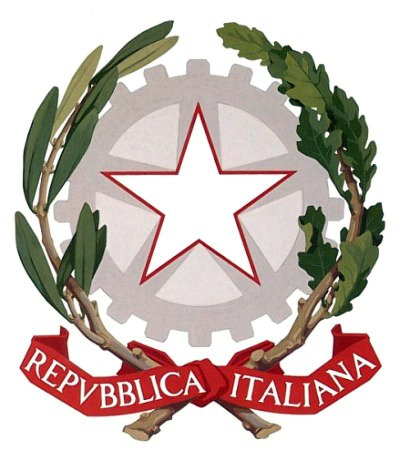 ISTITUTO  PROFESSIONALE  di  STATOServizi per l’Enogastronomia e l’OspitalitàAlberghiera“S. Francesco di Paola”  P  A  O  L  AIstituto sede di progetti cofinanziati dal Fondo Sociale Europeo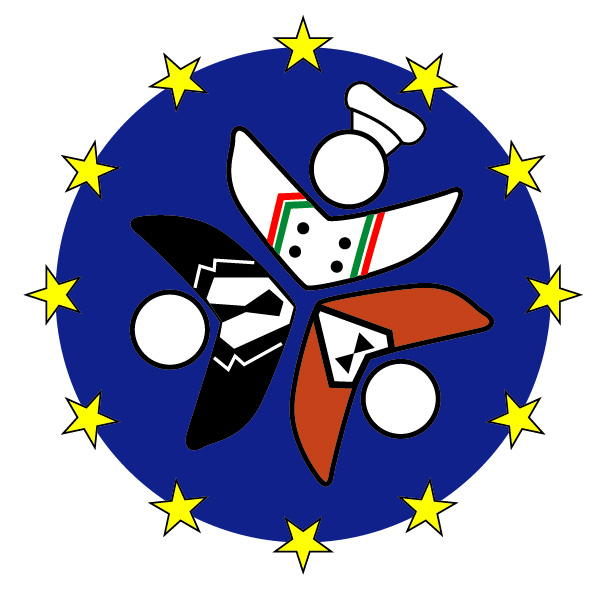 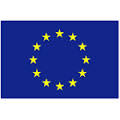 Via S. Agata, snc – 87027 PAOLA (CS)cod. mecc. CSRH07000Q – C.F. 86000530781-  Tel. 0982610327 / Fax 0982589359Sito web: www.ipseoapaola.gov.it - E-mail: csrh07000q@istruzione.it  –  csrh07000q@pec.istruzione.itCodice Univoco dell’ Ufficio UF6P2Ic.c.p. 268896 – intestato IPSSAR  PaolaDIRIGENTE SCOLASTICODIRIGENTE SCOLASTICODIRIGENTE SCOLASTICOCollaboratore D.S. per il settore convitto11Educatori113 unità femminili e 8 unità maschili Rappresentanti Consiglio d’Istituto22PAESE DI PROVENIENZACONVITTORISan Giovanni in Fiore 7Belvedere3Martirano dei Lombardi1Fuscaldo1Fagnano2S.Agata D’Esaro1Amantea1Cleto1Gizzeria4Longobardi3San Mango D’Aquino2S.Pietro in Amantea1Belsito1Campora1Cerzeto1IIIIIIIVV110748Colazione dalle 7,45 alle 8,05Merenda dalle 16.40 alle 16.55Pranzo/Cena13.20/19.3007.15Sveglia07.4508.05Colazione08.15Uscita dal convitto per recarsi a scuola13.10Uscita da scuola delle prime classi e delle classi seconde-terze-quarte e quinte (14.00 – martedì e venerdì)13.20PranzoDalle 14.00alle 15.00Tempo libero.Svolgimento attività programmate.Dalle 15.00alle 16.30Studio16.40Merenda17.0019.00Uscita e/o Svolgimento attività programmate19.30Cena20.0022.00Tempo liberoSvolgimento attivita’programmate.22.00Igiene e cura della persona22.30Riposo notturnoMESEGIORNOSettembre6Collegio docentiCome da piano annuale scuolaCome da calendario riunioni scuolaCome da calendario riunioni scuolaCome da calendario riunioni scuolaSettembre8Gruppo di lavoro EducatoriCome da piano annuale scuolaCome da calendario riunioni scuolaCome da calendario riunioni scuolaCome da calendario riunioni scuolaSettembre13Collegio degli educatoriCome da piano annuale scuolaCome da calendario riunioni scuolaCome da calendario riunioni scuolaCome da calendario riunioni scuolaSettembre17Collegio docentiCome da calendario riunioni scuolaOttobreDal 18 al 23Consigli di classeCome da piano annuale scuolaOttobre25Collegio degli educatoriOrario definitivo Programmazione attivitàOttobre27Elezioni rappresentanti alunni nei consigli di classe, nella Consulta Provinciale e nel Consiglio d’IstitutoOrario curriculareOttobre27Collegio docentiCome da piano annuale scuolaNovembre8Consigli di classeCome da piano annuale scuolaNovembre23Collegio degli EducatoriProgrammazione in itinere e definizione degli elementi di valutazione da fornire ai consigli di classeAndamento convittoAttività funzionaliNovembreDal 23 al 27Consigli di classeCome da piano annuale scuolaDicembre13Secondo incontro scuola-famigliaCome da piano annuale scuolaGennaio26Collegio degli EducatoriAttività funzionaliMonitoraggio andamento convitto, verifica dei risultati educativi conseguiti in itinereFebbraioDal 31/01 al 5Consigli di classeCome da piano annuale scuolaFebbraio15Terzo Incontro scuola famigliaCome da piano annuale scuola Marzo21Collegio docentiCome da piano annuale scuolaMarzo31Collegio degli Educatori Programmazione attivitàMonitoraggio andamento convitto e verifica dei risultati educativi Definizione degli elementi di valutazione da fornire ai consigli di classeAprileDal 4 al 9Consigli di classeCome da piano annuale scuolaAprile20Quarto incontro scuola famigliaCome da piano annuale scuolaAprile29Collegio degli Educatori Relazioni sui risultati educativi conseguitiDefinizione degli elementi di valutazione da fornire ai consigli di classe Maggio5-6Consigli aperti alla componente genitori alunniCome da piano annuale scuolaMaggio12Consigli delle classi VMaggio18Collegio dei DocentiCome da piano annuale scuolaMaggio23Collegio degli Educatori Relazioni sui risultati educativi conseguitiDefinizione degli elementi di valutazione da fornire ai consigli di classeGiugnoA partire dal 9 Consigli di classeCome da piano annuale scuolaGiugnoA conclusione degli scrutiniCollegio degli Educatori Nuove iscrizioniAmmissioni e riserveAttribuzione Bonus convittoriAttività funzionaliGiugnoA conclusione degli scrutiniCollegio docentiCome da piano annuale scuolaDa programmare a livello nazionale, regionale e di Istituzione scolastica/educativa                                                     Settembre/Ottobre 2021Aprile/Maggio 2022Da definire settimanalmente, durante le riunioni collegiali e/o con il referente della funzione strumentale